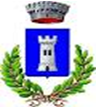 Comune di CasamassimaAVVISO PUBBLICOPER LA NOMINA DI UN COMPONENTE ESTERNO DEL NUCLEO DI VALUTAZIONEIL SINDACOVisto il D.lgs. n. 150/2009, con particolare riferimento ai titoli II (Misurazione, valutazione e trasparenza della performance) e III (Merito e premi), così come modificato dal D.Lgs 74/2017;Visto, in particolare, l’art. 7 del suddetto decreto, secondo il quale “Le amministrazioni pubbliche valutano annualmente la performance organizzativa e individuale. A tale fine adottano con apposito provvedimento il sistema di misurazione e valutazione della performance” e l’art. 14 che disciplina l’Organismo Indipendente di Valutazione;Visto il DPR n. 105 del 9.05.2016 recante il Regolamento di disciplina delle funzioni del Dipartimento della Funzione Pubblica in materia di misurazione e valutazione della performance delle PP.AA e in particolare l’art. 6 che reca nuove disposizioni in materia di organizzazione e funzionamento degli OIV, prevedendo un apposito elenco nazionale, tenuto dal DFP;Visto il D.M. del 02.12.2016 che, in attuazione del suddetto DPR 105/2016 ha disciplinato l’istituzione, presso il Dipartimento della Funzione Pubblica, dell’elenco nazionale dei componenti degli OIV al quale devono essere obbligatoriamente iscritti gli aspiranti alle procedure comparative di nomina degli OIV presso “amministrazioni, agenzie ed enti statali, anche ad ordinamento autonomo”;Visto il successivo D.M. 6 agosto 2020;Richiamata la nota circolare del Dipartimento della Funzione Pubblica del 19.01.2017 con la quale si precisa che le amministrazioni diverse da quelle individuate dall’art. 1 comma 2 del DM/2016 (tra cui gli EE.LL) valutano, nell’ambito della propria autonomia e secondo i rispettivi ordinamenti, se costituire un OIV, attenendosi, in caso positivo, alla richiesta del requisito di iscrizione all’elenco nazionale secondo quanto previsto dal DPR n. 105/2016;Visto il vigente regolamento del Comune di Casamassima in materia di valutazione e premialità, approvato con deliberazione della G.C.n.131 dell’11/10/2011;Richiamata la delibera G.C.n.175 dello 08/10/2021 con la quale è stato dato atto di indirizzo per l’individuazione del secondo componente esperto esterno del Nucleo di Valutazione;Considerato che il Comune di Casamassima ha disciplinato in via autonoma il procedimento di misurazione e valutazione della performance, competenze e ruolo del Nucleo di Valutazione in luogo dell’Organismo Indipendente di Valutazione avendone, per le considerazioni sopra esposte, facoltà e non obbligo alla costituzione e prevedendo altresì che, il Nucleo di Valutazione sia composto dal Segretario Generale dell’Ente in qualità di Presidente e da un massimo di due componenti esterni;Richiamata, inoltre, la nota dell’ANAC (atto di segnalazione) n. 1 del 24.01.2018 con la quale viene ribadito che le Regioni e gli EE.LL non sono tenuti a dotarsi dell’OIV, potendo attribuire le funzioni ad altri organismi analoghi;RENDE NOTOChe si intende procedere alla nomina di n.1 componente esterno del Nucleo di Valutazione del Comune di Casamassima.Il Nucleo di Valutazione dura in carica tre anni indipendentemente dalla scadenza amministrativa del Sindaco per fine mandato o per qualsiasi altra causa.Natura e oggetto dell’incaricoAll’Organismo di Valutazione competono le funzioni e le attività previste dall’art. 14 del D.Lgs 150/2009 così come modificato dal D.Lgs 74/2017, dal Regolamento in materia di valutazione e premialità vigente nell’Ente e da ogni altra disposizione vigente ulteriore incluso il sistema dei controlli interni ed il controllo di gestione.Requisiti di partecipazionePer partecipare alla selezione i soggetti devono essere in possesso dei seguenti requisiti:Essere cittadino italianoGodere dei diritti civili e politiciNon avere riportato condanne penali e non essere destinatario di provvedimenti giudiziari iscritti nel casellario giudiziale, non essere stato condannato, anche con sentenza non passata in giudicato, per i reati previsti dal capo I del tit II del libro secondo del Codice Penale.Essere in possesso di laurea specialistica e/o magistrale o laurea vecchio ordinamento in giurisprudenza, economia, scienze politiche ed equipollenti per legge o in ingegneria gestionale ed equipollenti per legge;Essere in possesso di capacità di valutazione e visione strategica (identificazione e valutazione delle missioni strategiche);Essere in possesso di competenze sulla valorizzazione delle risorse umane (valutazione dei comportamenti organizzativi).Essere in possesso dei requisiti e della specifica professionalità richiesta, elevata professionalità nei campi del management, pianificazione strategica, organizzazione e controllo di gestione, comprovata esperienza e professionalità, preferibilmente acquisita presso enti pubblici, nell’ambito della misurazione e valutazione della performance delle strutture e del personale e qualificata conoscenza di tecniche gestionali di strutture organizzative complesse e di tecniche di valutazione dei risultati e delle prestazioni;Requisiti di ordine generaleNon può essere nominato componente del Nucleo di Valutazione del Comune di Casamassima chi:riveste incarichi pubblici elettivi, cariche in partiti politici o in organizzazioni sindacali, ovvero abbia rapporti continuativi di collaborazione o consulenza con le predette organizzazioni ovvero abbia rivestito simili incarichi o cariche o abbia avuto simili rapporti nei tre anni precedenti la designazione, così come stabilito dal comma 8 dell’art. 14 del D. Lgs.n.150/09;incorre nelle ipotesi di incompatibilità di cui al 1° comma dell’art. 2399 del c.c., intendendosi per amministratori i componenti degli organi di governo del comune (Sindaco, Giunta e Consiglio), il Collegio dei Revisori e i dipendenti dell’Ente;incorre nei divieti posti dalla legge a contrarre con la P.A.;sia in stato di interdizione dai pubblici uffici;sia componente di altri quattro O.I.V. o di altri 4 Nuclei di Valutazione;sia componente del Collegio dei Revisori dei Conti dell’Ente;sia in rapporto con l’Ente a seguito di contratto di appalto, prestazione professionale, collaborazione o consulenza;  L’incarico non determina l’instaurazione di alcun rapporto di lavoro subordinato.In ogni caso, ai fini della partecipazione al presente bando, si richiamano integralmente le disposizioni sul divieto di nomina e sul conflitto di interessi e cause ostative stabilite dalla delibera ANAC 12/2013. L’assenza delle situazioni di cui sopra è oggetto della formale dichiarazione che il soggetto dovrà presentare in occasione della candidaturaDurata e compensoL’Organismo di Valutazione dura in carica tre anni ed è rinnovabile.  La nomina del Nucleo di Valutazione è effettuata dal Sindaco.Per il componente esterno il compenso omnicomprensivo è pari a euro 4.000,00 annui oltre agli oneri di legge. Non è previsto alcun rimborso spese.Domanda di ammissioneNella domanda, sottoscritta a pena di esclusione, dovrà essere dichiarato il possesso di tutti i requisiti previsti dal presente avviso, posseduti alla data di scadenza dello stesso, che dovranno trovare debito riscontro all’interno del curriculum vitae in formato europeo.La domanda dovrà essere obbligatoriamente corredata da copia di un valido documento di identità, dal curriculum in formato europeo, datato e firmato.Le dichiarazioni ai sensi del DPR 445/2000 di insussistenza della fattispecie e di inconferibilità e incompatibilità di cui al D.Lgs 39/2013 sottoscritta dal candidato.La domanda, in carta semplice, pena l’inammissibilità della domanda stessa, potrà essere presentata nei seguenti modi:tramite consegna diretta all’Ufficio Protocollo del Comune di Casamassima – via Vincenzo Savino 2, Casamassima – (orario di apertura 8,30-12,30 dal lunedì al venerdì e anche dalle ore 15,00 alle ore 17,00 nel giorno di giovedì): in questo caso la domanda verrà protocollata con contestuale rilascio di ricevuta al consegnatario.tramite spedizione a mezzo di raccomandata A/R indirizzata al Sindaco del Comune di Casamassima - Via V. Savino 2 – 70010 CASAMASSIMA (Bari) in questo caso, sull’esterno della busta dovrà essere riportata la dicitura “Candidatura per n.1 componente Nucleo di Valutazione”. A tal fine, in caso di utilizzo del servizio postale, fa fede la data di ricevimento della raccomandata da parte dell’ufficio Protocollo.per via telematica inviata mediante la propria casella di posta elettronica certificata, purché le relative credenziali di accesso siano state rilasciate previa identificazione del titolare ed indirizzate alla casella postale digitale certificata (PEC) dell’Amministrazione: A questo proposito si precisa che l’invio per via telematica con mezzo diverso dalla posta elettronica certificata non costituisce modalità idonea per la consegna della domanda di partecipazione.La domanda dovrà pervenire all’Ente entro e non oltre il giorno 02/11/2021 a pena di inammissibilità e con le modalità descritteLe domande pervenute prima del presente avviso o pervenute oltre il termine di scadenza sopra indicato sono inammissibili.Alla domanda non dovrà essere allegata documentazione ulteriore a quella richiesta.Non saranno valutate le domande prive della mancanza dei requisiti di ammissione alla selezione in oggetto.L’Amministrazione non assume alcuna responsabilità per la mancata ricezione della domanda dovuta a disguidi postali o ad altre cause non imputabili alla stessa Amministrazione, né per la dispersione di comunicazioni dipendenti da inesatta indicazione del recapito da parte dell'aspirante o da mancata oppure tardiva comunicazione del cambiamento di indirizzo o di domicilio indicati nella domanda, né per eventuali disguidi postali o telegrafici o comunque imputabili a fatto di terzi, a caso fortuito o forza maggiore, né per la mancata restituzione dell'avviso di ricevimento della raccomandata.Il componente del Nucleo di Valutazione del Comune di Casamassima sarà nominato dal Sindaco previa valutazione della domanda e del curriculum vitae degli interessati, ed eventuale colloquio, teso a verificare ed approfondire esperienze professionali, capacità e competenze.Gli esiti della procedura saranno pubblicati sul sito web, nell’apposita sezione di Amministrazione Trasparente.Ai sensi del D.Lgs 196/2003 e ss.mm.ii, i dati personali forniti dai candidati saranno raccolti e conservati per le finalità di gestione della procedura comparativa di cui al presente avviso, presso l’Ufficio PersonaleAi sensi del Regolamento (UE) 2016/679 del Parlamento Europeo e del Consiglio del 27 aprile 2016 relativo alla protezione delle persone fisiche con riguardo al trattamento dei dati personali, nonché alla libera circolazione di tali dati, i dati personali raccolti con le domande presentate ai sensi del presente bando saranno trattati con strumenti informatici e utilizzati nell'ambito del procedimento per l'erogazione dell'intervento secondo quanto stabilito dalla normativa. I dati saranno trattati per tutto il tempo necessario al procedimento selettivo e, successivamente i dati saranno conservati in conformità alle norme sulla conservazione della documentazione amministrativa. Tale trattamento sarà improntato a principi di correttezza, liceità e trasparenza. L'utilizzo dei dati richiesti saranno utilizzati per tutti gli adempimenti connessi alla selezione cui si riferiscono e pertanto il conferimento dei dati richiesti è obbligatorio.Il Titolare del trattamento è il Comune di Casamassima, con sede in Via V. Savino n. 2, in persona del Sindaco in carica.  Il responsabile del procedimento è la Dr.ssa Carmela Fatiguso, Responsabile PO – Servizio Affari Generali Servizi al Cittadino - tel. 080/6530140Il presente avviso è consultabile sul sito internet del Comune di Casamassima al seguente indirizzo: www.comune.casamassima.ba.it nella sezione Trasparenza- organismo di Valutazione e presso l’albo pretorio del Comune di Casamassima.L’Amministrazione Comunale si riserva la possibilità di annullare o modificare, in tutto o in parte, il presente avviso qualora ne ravvisi la necessità.Il presente avviso non impegna, in ogni caso, l’Amministrazione Comunale a procedere alla nomina dei componenti utilizzando l’elenco dei soggetti individuati come idonei.L’Amministrazione Comunale si riserva di disciplinare i dettagli relativi all’incarico con successivi atti.Di stabilire che il termine finale del suddetto procedimento avverrà entro tre mesi dalla data di pubblicazione del presente bandoCasamassima, 18/10/2021            Il Sindaco   (Avv. Giuseppe Nitti)                             